OverviewThe Bettys and Taylors family heritage and the legacy of their founder and his early experiences in life are central to where Bettys and Taylors are now. Despite his very difficult start, Frederick was able to gain skills and experience which changed his life and his fortune.  With food key to our business, we want to support food-based projects in Yorkshire.The fund aims to support groups working to improve the lives of children and young people through food.GrantsGrants are available of between £500 and £5,000 for community groups, small charities and schools based throughout Yorkshire. Your project should be a food-related project to improve the lives of children and young people in your area.As a general guide, we consider a small charity to have an income of under £500k per annum. If your income is over this, we may still be able to fund you. However, we recommend that you contact us before making an application.We will accept applications from groups across all of Yorkshire.We actively encourage applications to include costs for overheads (staff, rent, equipment, utilities etc.) that the project will incur; if your group needs support with full cost recovery see our guide here .Priority will be given to projects that:Have food at the heart of their project; andActively engage children and young people; andSupport children and young people affected by disadvantage.You should be able to show that your group has a proven track record with children/young people and either that you have a track record with food, oryou have a genuine desire to move into food as part of your ongoing offer, and why.Food facilities aren’t vital to your application, though it will support your application to let us know what you have and/or what you intend to develop.The deadline for this round will be the 28th of April 2022, with groups informed of decisions by mid -June.General EligibilityApplications will be accepted from: -constituted voluntary and community groupsregistered charitiesco-operativessocial enterprisescommunity interest companies (CIC’s will be subject to additional scrutiny as outlined in our grant making policy)parish councils (provided that the purpose of the grant falls outside of the councils’ usual remit)schools (provided that the purpose of the grant falls outside of the schools’ usual curricular activities; the income turnover limit does not apply in this case)The ProcessApplying Ensure you are eligible and that the fund is currently accepting applications.Complete the online application form. A link to this is found on the Bettys and Taylors Family Fund page of the Two Ridings Community Foundation website: https://ukcf.secure.force.com/forms/BettysandTaylorsFamilyFundAttach your supporting documents to the online application or send these by email to grants@tworidingscf.org.uk or by post to Two Ridings Community Foundation, Pavilion House, Amy Johnson Way, Clifton Moor, York YO30 4XT.If the supporting documentation is not received within 4 weeks of the date of submission of the online application, or by the advertised closing date where applicable, the application will be withdrawn. Applications will only be processed when all documentation has been received.Assessment and AwardAll eligible applications will be assessed. An assessor may contact you to obtain further information or to arrange an evaluation. This may be over the telephone or in person.All Applications are considered by a special panel and its recommendations are ratified by the Board of Trustees. The final decision cannot be changed, and no discussion will be entered into although we will try to provide constructive feedback if we can.In certain circumstances applicants will be awarded a pledge. This is the promise of a grant if/when certain conditions are met.  Following the panel meeting, we will contact you by email to let you know the outcome. Monitoring and CompletionWhen your project is complete, you must fill in an End of Grant Monitoring Form. This is available as an online form very similar to the online application form and should your application for funding be successful the link to your end of grant report will be sent to you when your grant payment is made. You will not be eligible to apply for further grants from this scheme until we have received this form as it finalises your grant. We aim to undertake monitoring visits on a proportion of funded applications, and we will contact you to arrange a visit if this is required.Successful applicants must ensure that the Fund and Foundation is included in any publicity and logos will be provided for this purpose.Supporting documents if not attached to the online application form should be sent to:     Two Ridings Community Foundation, Pavilion House, Amy Johnson Way, Clifton Moor, York YO30 4XT or by email to grants@tworidingscf.org.uk If the supporting documentation is not received within 4 weeks of the date of submission of the online application, or by the advertised closing date where applicable, the application will be withdrawn.If you require any assistance with the completion of your application, please contact Two Ridings Community Foundation on 01904 929500.Bettys and Taylors Family Fund Guidance Notes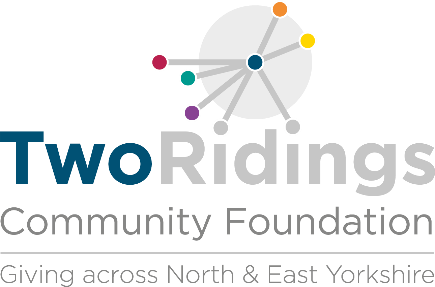 Type of activities we will fund (These are examples only and not a definitive list)Type of activities we will fund (These are examples only and not a definitive list)Basic cookery coursesFood hygiene and handling trainingUndertaking accredited coursesHealthy eatingEating on a budgetFood from plant to plateFood interception and use projectsFood securityWho cannot apply/ what work will not be supported?General appeals or sponsorshipWork which has already started or taken placeWork normally funded from statutory sourcesWork undertaken by/ on behalf of schools, colleges or universities as part of their statutory curricular activitiesWork which does not aim to engage the communityWork where the main beneficiaries are animals.